Brief Inventory of Technology Self-Efficacy – Short Form (BITS-SF)For each of the following statements, please indicate if you believe that you can do the activity. There are no right or wrong answers.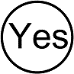 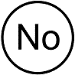 I believe I can do this.                                 I do not believe I can do this.1. I can use a computer’s task manager.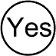 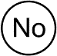 2. I can restart a computer.3. I can use programming languages to write code.4. I can browse the internet.5. I can set up a router.6. I can overclock a computer.